    桃園市進出口商業同業公會 函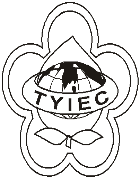          Taoyuan Importers & Exporters Chamber of Commerce桃園市桃園區春日路1235之2號3F           TEL:886-3-316-4346   886-3-325-3781   FAX:886-3-355-9651                ie325@ms19.hinet.net     www.taoyuanproduct.org	受 文 者：各相關會員發文日期：中華民國108年9月19日發文字號：桃貿豐字第19150號附    件：主    旨：台北市進出口商業同業公會於108年9月27          日(五)舉辦進出口食品業者基礎班【進出口食品業者需注意之良好衛生規範準則GHP】【輸入食品法規管理措施介紹及案列分享】【輸入食品強制檢驗項目及原則解析】課程， 敬請查照。   說    明：一、依據台北市進出口商業同業公會(108)貿              進業字第01463號函辦理。          二、活動時間：108年9月27日(星期五)上午9:00至17:30。
三、活動地點：台北市進出口商業同業公會3樓第2會                        議室(台北市松江路350號3樓) 
四、聯 絡 人：王耀徵(02-2581-3521#452)。 理事長 簡 文 豐